様式第11号(第15条関係)小規模事業者後継者支援事業補助金(概算払)請求書年　　月　　日　　　　(宛先)南砺市長(交付決定者)　　　　　　　　　　所在地　　　　　　　　　　　　名称　　　　　　　　　　　　代表者名　　　　　　　　　　　　　　　　　年　　月　　日付け南砺市指令　　第　　号で交付決定があった南砺市小規模事業者後継者支援事業補助金について、南砺市小規模事業者後継者支援事業補助金交付要綱第15条の規定により、次のとおり請求します。　1　補助事業名　2　交付決定額　　　　　　　金　　　　　　　　　　　　円　3　受領済額(概算払)　　　　金　　　　　　　　　　　　円　4　今回請求額　　　　　　　金　　　　　　　　　　　　円　5　補助金振込先市使用欄　　　　　　　　　　　　　　　　　　　　　　　　　　　　　　　　受付印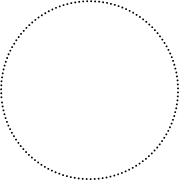 金融機関名銀行(　　　)支店支所口座番号(当座・普通)No．(当座・普通)No．(フリガナ)預金口座名歳出科目（節）　　　　－　　－　　－　　－請求日　　□検収印歳出科目（節）　　　　－　　－　　－　　－請求者　　□検収印支払予定日　　　　　年　　　月　　　日支払額　　□検収印支払予定日　　　　　年　　　月　　　日口座番号　□検収印